13th April 2018                                                                                                                          Dear Parent/Carer,			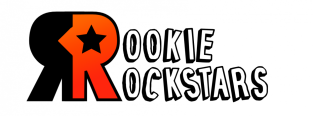 I am delighted to inform you that ‘Rookie Rockstars’ will be coming to PUSCPS to work with all our pupils from P1-7 during the week commencing 30th April.  They are a charity who come into schools free of charge to provide a programme based on an initiative that was created to give children the opportunity to work with professional musicians and singers to learn original songs, record a CD and perform in a concert. The programme is designed to embrace the 4 capacities of Curriculum for Excellence by encouraging pupils to become successful learners, confident individuals, responsible citizens and effective contributors.This is achieved through active learning and collaborative working with the whole school. Lively and original rock songs, written especially for the programme, inspire pupils to have fun while learning valuable lessons.They aim to cover key areas of Curriculum for Excellence, including health and wellbeing, expressive arts, moral education, literacy, and technologies. Their whole school approach encourages children to take responsibility for learning as individuals and also as part of a group. Pupils participate in a unique learning experience which tackles anti-bullying, and aims to promote confidence, self-esteem, and positive friendships.Rookie Rockstars is a four-day programme. The first three days involve learning five original songs and some well-known favourites, with the whole school working together. On the fourth day, the songs are recorded live and then later mixed to produce a school CD. Pupils are also given an opportunity to design the CD artwork and the winning design is printed on the final product.  The following week, on the evening of Thursday 10th May (6.30-7.30pm), pupils will have the opportunity to perform in their own Rookie Rockstars concert. Parents and carers will be invited to come and see the pupils perform. Tickets will shortly be available to buy at a cost of £5 each (initially two per family) and we hope that you will be able to come along and support this event. Children and family members are all encouraged to dress up as rockstars and join in the fun!I am sure that you will agree that this is an exciting opportunity which will give our children a unique learning experience, through which they will learn valuable lessons about anti-bullying, confidence, respect, self-esteem, and positive friendships. Further details and concert ticket order forms will be sent home soon.Yours faithfullyMorag DickieActing Principal Teacher